.The dance starts after 32 counts from the first time the music begin to clinkSECTION 1.  SIDE - BACK - RECOVER – FORWARD LOCKSTEP – FORWARD – RECOVER – SHUFFLE 1/4 TURN  (03.00)SECTION 2.  CROSS - SIDE - SAILOR STEP - CROSS - 1/4 TURN - SHUFFLE 1/4 TURN  (09.00)SECTION 3.  (LEFT & RIGHT) CROSS, RECOVER, CHASSE  (09.00)SECTION 4.  PIVOT 1/2 TURN - FORWARD LOCKSTEP - PIVOT 3/4 TURN - CHASSE  (06.00)SECTION 5.  BACK - RECOVER - KICK BALL CROSS - SIDE - RECOVER - GRAPEVINE (06.00)SECTION 6.  SIDE - TOGETHER - FORWARD LOCKSTEP - TOE TOUCH - DRAG - TOE SWITCHES  (6)* (Restart here on wall 3)SECTION 7.  DIAGONAL FORWARD - BACK - BACK LOCKSTEP - BACK - HITCH - CROSS SHUFFLE  (03.00)**(Restart here on Wall 5 and begin the next wall (wall 6) after doing 3 counts Tag )SECTION 8.  SIDE - RECOVER - BEHIND - FORWARD -  FORWARD - RECOVER - BACK - TOGETHER  (06.00)REPEATRESTARTS AND TAG:* First Restart happen on wall 3 after 48 counts (Section 6) .. Do Section 6 until (count 8&), then start the next wall (wall 4) by stepping R forward as count 1, instead of toe touch.** Second Restart happen on wall 5 after 56 counts (Section 7) .. Do Section 7 until finish (count 8&1), and then do another three steps as a Tag .. then start the next wall from the beginningTAG:HAVE FUN AND HAPPY DANCING ..Contact: permanaayu@yahoo.comRie Y Llora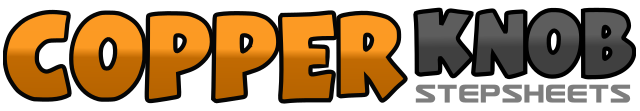 .......Count:64Wall:2Level:Intermediate.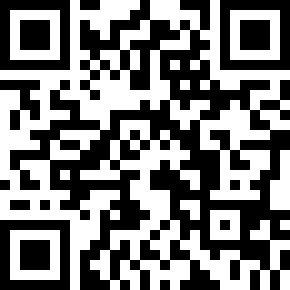 Choreographer:Ayu Permana (INA) - February 2018Ayu Permana (INA) - February 2018Ayu Permana (INA) - February 2018Ayu Permana (INA) - February 2018Ayu Permana (INA) - February 2018.Music:Rie y Llora - Celia CruzRie y Llora - Celia CruzRie y Llora - Celia CruzRie y Llora - Celia CruzRie y Llora - Celia Cruz........1-2-3Step R to right side - Step/rock L backward - Recover on R4&6Step L forward - Step R behind R - Step L forward6-7Step/rock R forward - Recover on L8&1Turn 1/4 right, stepping R to right side (3) - Step L close to R - Step R to right side2-3Cross L over R - Step R to right side4&5Step L behind R - Step R to right side - Step L to left side6-7Cross R over L - Turn 1/4 right, step back on L (6)8&1Turn 1/4 right, stepping R to right side (9) - Step L close to R - Step R to right side2-3Cross/rock L over R - Recover on R4&5Step L to left side - Step R close to L - Step L to left side6-7Cross/rock R over L - Recover on L8&1Step R to right side - Step L close to R - Step R to right side2-3Step L forward - Turn 1/2 right, step on R (3)4&5Step L forward - Step R behind L - Step L forward6-7Step R forward - Turn 3/4 left, step L slightly forward (6)8&1Step R to right side - Step L close to R - Step R to right side2-3Step/rock L backward - Recover on R4&5Kick L forward - Step L next to R - Cross R over L6-7Step/rock L to left side - Recover on R8&1Step L behind R - Step R to right side - Cross L over R2-3Step R to right side - Step L next to R4&5Step R forward – Step L behind R – Step R forward6-7Touch L toe out to left side - Drag L toe toward R8&1Touch L toe forward - Step L next to R - Touch R toe forward2-3Step R diagonally forward (5) - Step back on L4&5Step R backward - Cross L over R - Step R backward6-7Step L bacward - Hitch R (5)8&1Squaring up to face (3) Croos R over L - Step back on L- Cross R over L2-3Step/rock L to left side - Recover on R4&5Step L behind R - Make 1/4 turn right, step R forward - Step L forward6-7Step/rock R forward - Recover on L8&Step R backward - Step L next to R2-3-4Step L to left side - Touch R toe to right side - making 1/4 turn right on L, flick R (06.00)